DOMANDA CONCESSIONE PERMESSI DIRITTO ALLO STUDIO ANNO SOLARE 2024La compilazione del presente modulo di domanda avviene secondo le disposizioni previste dal D.P.R. 28 dicembre 2000, n. 445 e successive modifiche ed integrazioni "TESTO UNICO DELLE DISPOSIZIONI LEGISLATIVE E REGOLAMENTARI IN MATERIA DI DOCUMENTAZIONE AMMINISTRATIVA".Al Dirigente dell’Ufficio Territoriale di 	 Per il tramite del Dirigente Scolastico della Scuola di servizio(se servizio su più scuole, indicare la prima)Il/la sottoscritto/a  	nato/a a	il  	codice fiscale   	 	QUALIFICACl. Conc.TIPOLOGIA DI CONTRATTO :TEMPO INDETERMINATOTEMPO DETERMINATOCHIEDEIL RINNOVO	LA CONCESSIONE PER LA PRIMA VOLTAdei permessi retribuiti per il diritto allo studio per frequentare (è possibile indicare un solo corso):corsi per il conseguimento della specializzazione per le attività di sostegno ad alunni disabili (per il personale docente abilitato di ogni ordine e grado)corsi di laurea in Scienze della Formazione per il conseguimento dell'abilitazione all’insegnamento nella scuola dell’infanzia e primaria (vecchio e nuovo ordinamento - DM 249/2010)(solo per il personale ATA), corsi finalizzati al conseguimento di qualsiasi titolo di studio previsto per l’accesso alla qualifica di appartenenza (lauree, diplomi di maturità, diplomi di qualifica triennali rilasciati da istituti statali – IeFP - e da C.F.P. regionali)corsi finalizzati al conseguimento di un diploma di laurea, laurea triennale più eventuale laurea specialistica/magistrale, compresi i corsi di laurea presso gli Istituti AFAM; Per le lauree successive alla seconda potranno essere concessi i permessi solo in caso di disponibilità residue di ore;corsi riconosciuti dal MIUR finalizzati al conseguimento di titoli post-laurea e post diploma, purché previsti dagli statuti delle Università italiane statali o legalmente riconosciute (dottorati di ricerca, “master”, corsi di perfezionamento, corsi di specializzazione, corsi di alta formazione, ecc.) oppure rilasciati da Università straniere riconosciute dall’ordinamento italiano, purché di durata almeno annuale e con esame finale;corsi, presso facoltà ecclesiastiche e istituti di scienze religiose abilitati dalla C.E.I., finalizzati al conseguimento della qualificazione professionale per l’insegnamento della religione cattolica nelle scuole pubblichecorsi di studio finalizzati al conseguimento di un secondo diploma di istruzione secondaria di 2° grado o di qualifica professionale, presso istituti statali o C.F.P. regionali, nonché di corso finalizzato al conseguimento di attestati professionali riconosciuti dall’ordinamento pubblico (esempio: corsi ITS);corsi a distanza organizzati da Università Telematiche statali o legalmente riconosciute o da enti/organismi riconosciuti dal MIUR, al conseguimento di un diploma di laurea, mediante utilizzo della piattaforma on – line;corsi finalizzati al conseguimento di titoli post-laurea e post diploma, purché previsto dagli statuti delle Università statali o legalmente riconosciute, e/o corso riconosciuti dal MIUR, (“master”, corsi di perfezionamento, corsi di specializzazione, corsi di alta formazione, ecc.) purché di durata almeno annuale e con esame finale, mediante utilizzo piattaforma on-line.corsi di formazione e prova conclusiva di cui all’art.18 del D.M. n. 108 del 28.04.2022, riservati al personale docente della scuola secondaria di primo e di secondo grado su posto comune assunto ai sensi dell’articolo 59, comma 9-bis, del decreto-legge 25 maggio 2021, n. 73.DICHIARA di essere in attesa dell'esito delle prove selettive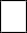  di non essere a conoscenza della data di avvio del corso, pur essendo regolarmente iscritto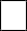 (barrare la voce che interessa)e pertanto di essere consapevole dell'inclusione CON RISERVA nelle graduatorie dei beneficiarisi	noIl sottoscritto si impegna, in caso di concessione dei permessi, a produrre al Dirigente Scolastico:un prospetto mensile dal quale risulti il calendario dei permessi da fruire;la dichiarazione attestante la partecipazione agli esami intermedi e finali sostenuti.Il sottoscritto, iscritto al corso (indicare quale) 	 organizzato dalla seguente Università Telematica  	 o dal seguente Ente accreditato, riconosciuto dal MIUR   	 si impegna, in caso di concessione dei permessi, a rilasciare, sotto la propria personale responsabilità, la dichiarazione sostitutiva attestante l’avvenuto collegamento per via telematica durante l’orario di servizio.(La mancata produzione delle dichiarazioni sostitutive nei tempi prescritti comporterà la trasformazione dei permessi già concessi in aspettativa senza assegni)Data		Firma 	Informativa ex art. 13 D.lgs. 196/2003 e ss. mm. ed ii.Sottoscrivendo la presente domanda, lo scrivente dichiara di aver letto e compreso la seguente informazione, redatta ai sensi dell’art. 13 del D.lgs. n. 196 del 30 giugno 2003 ("Codice in materia di protezione dei dati personali"):tutti i propri dati personali, compresi quelli sensibili, raccolti attraverso la compilazione della presente domanda, saranno trattati, in osservanza dei principi di correttezza, liceità, trasparenza e tutela della riservatezza, attraverso logiche strettamente correlate alle finalità di costituire la graduatoria provinciale dei richiedenti i permessi per la fruizione dei permessi per diritto allo studio;il trattamento sarà effettuato ad opera dei dipendenti della scuola di servizio e dei dipendenti dell’Ufficio Scolastico Regionale per il Lazio e dell’Ufficio Ambito Territoriale competente, incaricati ed istruiti opportunamente;il conferimento dei dati è obbligatorio e l'eventuale rifiuto di fornirli comporta l’impossibilità di essere inseriti nella graduatoria per la fruizione dei permessi per diritto allo studio;i dati personali, esclusi quelli sensibili, saranno diffusi mediante pubblicazione sul sito internet dell’Ufficio Ambito Territoriale, al fine di garantire la trasparenza della procedura concorsuale. I dati potranno anche essere comunicati ai soggetti istituzionali che erogano i corsi di istruzione/formazione per i quali i permessi al diritto allo studio sono previsti.Il titolare del trattamento è l’USR per il Lazio – viale G. Ribotta, 41 – 00144 - Roma;I responsabili del trattamento sono: il Dirigente scolastico, il Dirigente dell’Ufficio IV e il Dirigentedell’Ufficio Territoriale competente;In ogni momento il sottoscritto richiedente potrà esercitare i suoi diritti nei confronti del titolare del trattamento, ai sensi dell'art.7 del D.lgs.196/2003, che di seguito si trascrive invitando ad una attenta lettura:Decreto Legislativo n.196/2003, Art. 7 - Diritto di accesso ai dati personali ed altri dirittiL'interessato ha diritto di ottenere la conferma dell'esistenza o meno di dati personali che lo riguardano, anche se non ancora registrati, e la loro comunicazione in forma intelligibile.L'interessato ha diritto di ottenere l'indicazione:dell'origine dei dati personali;delle finalità e modalità del trattamento;della logica applicata in caso di trattamento effettuato con l'ausilio di strumenti elettronici;degli estremi identificativi del titolare, dei responsabili e del rappresentante designato ai sensi dell'articolo 5, comma 2;dei soggetti o delle categorie di soggetti ai quali i dati personali possono essere comunicati o che possono venirne a conoscenza in qualità di rappresentante designato nel territorio dello Stato, di responsabili o incaricati.L'interessato ha diritto di ottenere:l'aggiornamento, la rettificazione ovvero, quando vi ha interesse, l'integrazione dei dati;la cancellazione, la trasformazione in forma anonima o il blocco dei dati trattati in violazione di legge, compresi quelli di cui non è necessaria la conservazione in relazione agli scopi per i quali i dati sono stati raccolti o successivamente trattati;l'attestazione che le operazioni di cui alle lettere a) e b) sono state portate a conoscenza, anche per quanto riguarda il loro contenuto, di coloro ai quali i dati sono stati comunicati o diffusi, eccettuato il caso in cui tale adempimento si rivela impossibile o comporta un impiego di mezzi manifestamente sproporzionato rispetto al diritto tutelato.L'interessato ha diritto di opporsi, in tutto o in parte:per motivi legittimi al trattamento dei dati personali che lo riguardano, ancorché pertinenti allo scopo della raccolta;al trattamento di dati personali che lo riguardano a fini di invio di materiale pubblicitario o di vendita diretta o per il compimento di ricerche di mercato o di comunicazione commerciale.personale ATAdocente infanziadocente primariadocente secondaria 1° gradodocente secondaria 2° gradopersonale educativoPersonale con contratto a tempo determinato di durata annualecon contratto fino	al 31/8/2024	al 30/6/2024(supplenza annuale)	(supplenza fino al termine attività didattiche)con orario ridotto		no	si	(se sì) numero ore	 	 anzianità di servizio (escluso l’anno in corso)anni scolastici di servizio prestati con nomina di supplenza annuale (fino al 31 agosto)Personale con contratto a tempo determinato di durata annualecon contratto fino	al 31/8/2024	al 30/6/2024(supplenza annuale)	(supplenza fino al termine attività didattiche)con orario ridotto		no	si	(se sì) numero ore	 	 anzianità di servizio (escluso l’anno in corso)anni scolastici di servizio prestati con nomina di supplenza annuale (fino al 31 agosto)anni scolastici di servizio prestati con nomina fino al termine delle attività didattiche (fino al 30 giugno)anni scolastici di servizio prestati con nomina fino al termine delle attività didattiche (fino al 30 giugno)di essere iscritto in regime di part timesinodi frequentare corsi finalizzati a sostenere esami singolisinodi essere iscritto come fuori corsosino